Самостійна робота1. Виберіть найправильніше продовження фрази: «Магнітні поля створюються ...“ А.... як нерухомими, так і рухомими електричними зарядами.Б.... нерухомими електричними зарядами.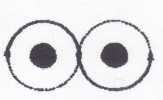 В.... електричними рухомими зарядами.Напрям струму в обмотці підковоподібного електромагніту показано стрілками (рис.). Визначте полюси сердечника.А. Зліва - N, справа - S. Б. Обидва N. В. Обидва S. Г. Зліва - S, справа - N.3. Що спостерігається в досліді Ампера? Виберіть правильне твердження.А. Магнітна стрілка повертається поблизу провідника зі струмом.Б. Два провідники зі струмом взаємодіють один з одним. В. Дві магнітні стрілки взаємодіють одна з одною.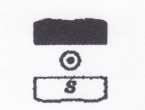 4. Визначте напрям сили Ампера (рис.):А. Вліво. Б. Вправо. В. Вгору. Г. Вниз.5. Виберіть найправильніше продовження фрази: «Сила         Лоренца — це сила, з якою магнітне поле діє на ...“А. ...рухомий електричний заряд.Б. ... провідник зі струмом.     В. ... нерухомий електричний заряд.6. Як зміниться сила, що діє на заряджену частинку, яка рухається; в однорідному магнітному полі, якщо заряд частинки зменшиться у 2 рази? Виберіть правильну відповідь.А. Зменшиться у 2 рази. Б. Збільшиться у 2 рази. В. Не зміниться.7. Електромагнітною індукцією називають явище виникнення:А. Електромагнітного струму в провіднику.Б. Магнітного поля навколо провідника без струму.В. Магнітного поля навколо провідника зі струмом.8. Магнітний потік, що пронизує котушку із 500 витків, змінюється за 0,2 с від 0,6·10  ̄²Вб до 1,2·10  ̄²Вб. Визначіть ЕРС самоіндукції, яка виникає в котушці.А. 3 В.     Б. 5 В.     В. 15 В.     Г. 30 В.